Αρ. Φακ. 9.41.002.1 Α/Α 06/2015ΑΓΟΡΑ ΕΡΓΑΣΙΑΣ – ΙΟΥΝΙΟΣ 2015ΠΑΡΑΤΗΡΗΤΗΡΙΟ ΑΓΟΡΑΣ ΕΡΓΑΣΙΑΣ, ΤΜΗΜΑ ΕΡΓΑΣΙΑΣ                                         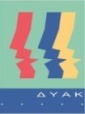 Κύριες Διαπιστώσεις / ΕπισημάνσειςΑπασχόληση και ΑνεργίαΟι επιπτώσεις της παγκόσμιας οικονομικής κρίσης στην αγορά εργασίας εμφανίστηκαν στην Κύπρο από τα τέλη του 2008. Μεταξύ του 2008 και του 2014 η ανεργία από 3.8% έφτασε στο 16,1% συνεπεία της σταδιακής αλλά συνεχούς μείωσης της οικονομικής δραστηριότητας εξαιτίας της οικονομικής ύφεσης. Με βάση τα αποτελέσματα της Έρευνας Εργατικού Δυναμικού (τελευταία διαθέσιμα στοιχεία), το ποσοστό ανεργίας το 1ο τρίμηνο του 2015 ανερχόταν στο 17,7% του εργατικού δυναμικού, αυξημένο κατά 0,8 ποσοστιαίας μονάδας σε σχέση με το αντίστοιχο τρίμηνο του 2014. Ο ετήσιος μέσος όρος κατά το 2014 ήταν στο 16,1% παρουσιάζοντας οριακή αύξηση (0,2 ποσοστιαίας μονάδας) σε σχέση με τον ετήσιο μέσο όρο του 2013 (15,9%). Ο αριθμός των απασχολούμενων (15+) κατά το 1ο τρίμηνο του 2015 ανερχόταν στις 358 χιλιάδες, σε σύγκριση με 365 χιλιάδες το ίδιο τρίμηνο του 2014.  Το ποσοστό απασχόλησης των ατόμων 20-64 ετών ανήλθε στο 67,2% το πρώτο τρίμηνο του 2015 σημειώνοντας αύξηση 1,0 ποσοστιαίας μονάδας σε σχέση με το αντίστοιχο τρίμηνο του 2014 (66,2%). Ο ετήσιος μέσος όρος του ποσοστού απασχόλησης των ατόμων 20-64 ετών κατά το 2014 ήταν στο 67,6% παρουσιάζοντας μικρή αύξηση (0,4 ποσοστιαίας μονάδας) σε σχέση με τον ετήσιο μέσο όρο του 2013 (67,2%).Με βάση τα στοιχεία που τηρούνται στα Επαρχιακά Γραφεία Εργασίας, ο αριθμός των εγγεγραμμένων ανέργων στο τέλος Ιουνίου 2015, έφτασε τα 40.876 πρόσωπα. Με βάση τα στοιχεία διορθωμένα για εποχικές διακυμάνσεις που δείχνουν την τάση της ανεργίας, ο αριθμός των εγγεγραμμένων ανέργων τον Ιούνιο 2015 μειώθηκε στα 43.352 πρόσωπα σε σύγκριση με 43.520 τον προηγούμενο μήνα.  Σε σύγκριση με τον Ιούνιο του 2014 σημειώθηκε μείωση 4.049 προσώπων ή 9,0%.Στοιχεία Έρευνας Εργατικού ΔυναμικούΜε βάση τα αποτελέσματα της Έρευνας Εργατικού Δυναμικού για το 1ο τρίμηνο του 2015 (τελευταία διαθέσιμα στοιχεία), το ποσοστό ανεργίας για τους νέους 15-24 ετών ήταν 37,1% του εργατικού δυναμικού των ηλικιών αυτών, σημειώνοντας μείωση (2,5 ποσοστιαίες μονάδες) σε σχέση με το αντίστοιχο τρίμηνο του 2014. Ο ετήσιος μέσος όρος κατά το 2014 ήταν στο 35,9% παρουσιάζοντας μείωση (3,0 ποσοστιαίες μονάδες) σε σχέση με τον ετήσιο μέσο όρο του 2013 (38,9%).Προβλέψεις EUROSTATΜε βάση τα τελευταία διαθέσιμα στοιχεία της Ευρωπαϊκής Στατιστικής Υπηρεσίας, Eurostat, τα οποία είναι προκαταρκτικά και αποτελούν πρόβλεψη, κατά το μήνα Μάιο 2015 η ανεργία ανήλθε στο 16,0% και παρέμεινε το ίδιο σε σχέση με τον ίδιο μήνα πέρσι. Σε σύγκριση με τον προηγούμενο μήνα, Απρίλιο 2015, το ποσοστό παρέμεινε το ίδιο (16,0%). Τόσο ο μέσος όρος ανεργίας στην Ευρώπη των 28 όσο και ο μέσος όρος ανεργίας στην Ευρωζώνη, παρέμεινε ο ίδιος σε σχέση με τον προηγούμενο μήνα (9,7% και 11,1% αντίστοιχα). Η ανεργία των νέων κάτω των 25 ετών παρέμεινε σταθερή στο 34,4% τους τελευταίους δύο μήνες (Φεβρουάριο και Μάρτιο 2015), ενώ μειώθηκε κατά 2,7 ποσοστιαίες μονάδες σε σχέση με τον Μάιο του 2014 (37,1%). Το ποσοστό ανεργίας των ανδρών κατά τον μήνα Μάιο 2015 υπολογίζεται στο 15,8% σημειώνοντας μείωση 1,4 ποσοστιαίων μονάδων σε σχέση με τον αντίστοιχο μήνα πέρσι. Σε σχέση με τον προηγούμενο μήνα, Απρίλιο 2015, το ποσοστό παρουσίασε οριακή μείωση 0,1 ποσοστιαίας μονάδας.Το ποσοστό ανεργίας των γυναικών κατά το μήνα Μάιο 2015 υπολογίζεται στο 16,2%, σημειώνοντας  αύξηση 1,4 ποσοστιαίες μονάδες σε σχέση με τον αντίστοιχο μήνα πέρσι. Σε σχέση με τον προηγούμενο μήνα, Απρίλιο 2015, το ποσοστό παρουσίασε οριακή αύξηση 0,1 ποσοστιαίας μονάδας. Συνοπτικά στοιχεία Εγγεγραμμένης ΑνεργίαςΜε βάση τα στοιχεία που τηρούνται στα Επαρχιακά Γραφεία Εργασίας, ο αριθμός των εγγεγραμμένων ανέργων στο τέλος  Ιουνίου 2015 έφτασε τα 40,876 πρόσωπα, σε σύγκριση με 44,925 άτομα τον Ιούνιο του 2014 και με 39,672 άτομα τον προηγούμενο μήνα (Μάιο 2015).Σύγκριση μεταξύ Ιουνίου 2014 και 2015 (ετήσια σύγκριση):Μείωση του αριθμού των εγγεγραμμένων ανέργων σε 40,876 από 44,925 άτομα τον αντίστοιχο μήνα του 2014 (μείωση κατά 9,0% ή 4,049 άτομα). Επισημαίνεται ότι για δεκατρείς συνεχόμενους μήνες παρατηρείται μείωση της μηνιαίας εγγεγραμμένης ανεργίας σε σχέση με τους αντίστοιχους μήνες του προηγούμενου έτους. Κατά φύλο, ο αριθμός των άνεργων αντρών ανήλθε στα 20,288 άτομα, ενώ ο αριθμός των ανέργων γυναικών ανήλθε στα 20,588 άτομα. Σε σχέση με τον ίδιο μήνα πέρσι, ο αριθμός των ανέργων αντρών μειώθηκε κατά 1,895 άτομα ή 9% και των γυναικών μειώθηκε κατά 2,154 άτομα ή 9%.Από το σύνολο των ανέργων οι 4,137 (10%) ήταν Ευρωπαίοι πολίτες. Ο αντίστοιχος αριθμός τον ίδιο μήνα πέρσι ήταν 4,655 ή 10% του συνόλου των ανέργων. Οι Ελληνοκύπριοι αποτελούν την πλειοψηφία του συνόλου των ανέργων με 33,099 άτομα (ποσοστό 81%). Ο αντίστοιχος αριθμός τον ίδιο μήνα πέρσι ήταν 36,860 άτομα (ποσοστό 81%). Η ανεργία σημείωσε μείωση σε όλες τις επαρχίες. Η μεγαλύτερη αριθμητική μείωση παρουσιάστηκε στις επαρχίες Λευκωσίας (κατά 2,232 άτομα) και Λεμεσού (κατά 703 άτομα), ενώ στις επαρχίες Λάρνακας, Πάφου και Αμμοχώστου η μείωση ήταν 565 και 311 και 239 άτομα αντίστοιχα.Οι μεγαλύτερες αριθμητικές μειώσεις κατά τομέα οικονομικής δραστηριότητας σε σύγκριση με τον ίδιο μήνα του 2014 παρουσιάστηκαν στον τομέα των κατασκευών (κατά 1,292 άτομα), στον τομέα των τραπεζών (κατά 793 άτομα), στον τομέα του εμπορίου (κατά 779 άτομα), και στους νεοεισερχομένους (κατά 703 άτομα). Οι μεγαλύτερες αυξήσεις παρουσιάστηκαν στον τομέα των ξενοδοχείων (κατά 319 άτομα) και στον τομέα των μεταφορών (κατά 273 άτομα).Όλες οι ηλικιακές ομάδες παρουσίασαν μείωση ανεργίας με εξαίρεση την ηλικιακή ομάδα 65 ετών και άνω, η οποία παρουσίασε οριακή αύξηση 24 ατόμων. Οι μεγαλύτερες μειώσεις παρουσιάστηκαν στις ηλικιακές ομάδες 50-59 ετών (μείωση κατά 1,077 άτομα), στην ηλικιακή ομάδα 40-49 ετών (μείωση κατά 922 άτομα), στην ηλικιακή ομάδα 15-24 ετών (μείωση κατά 900 άτομα) και στην ηλικιακή ομάδα 25-29 ετών (μείωση κατά 895 άτομα). Ο αριθμός των ανέργων που ήταν εγγεγραμμένοι στα γραφεία της ΔΥΑ για περισσότερο από 6 μήνες έφτασε στα 19,601 άτομα (μείωση κατά 1,489 άτομα ή 7,1% σε σχέση με τον ίδιο μήνα πέρσι) και αντιπροσωπεύει το 48% του συνόλου των εγγεγραμμένων ανέργων. Ο αριθμός των ανέργων που ήταν εγγεγραμμένοι στα γραφεία της ΔΥΑ για περισσότερο από 12 μήνες έφτασε τα 12,346 άτομα (αύξηση κατά 920 άτομα ή 8,1%) και αντιπροσωπεύει το 30% του συνόλου των εγγεγραμμένων ανέργων.Σύγκριση  μεταξύ Μαΐου και Ιουνίου 2015 (μηνιαία σύγκριση):Τον Ιούνιο του 2015 ο αριθμός των εγγεγραμμένων ανέργων παρουσίασε αύξηση κατά 1,203 άτομα ή 3%, σε σύγκριση με τον προηγούμενο μήνα. Κατά ηλικία, οι μεγαλύτερες αυξήσεις παρουσιάστηκαν ανάμεσα στις ηλικιακές ομάδες 30-39 χρονών (κατά 706 άτομα), 25-29 χρονών (κατά 476 άτομα) και 15-24 χρονών (κατά 156 άτομα).Κατά φύλο, ο αριθμός των άνεργων αντρών μειώθηκε κατά 436 άτομα και των γυναικών μειώθηκε κατά 1,640 άτομα.Κατά εθνότητα, η μεγαλύτερη αύξηση παρατηρήθηκε ανάμεσα στους Ελληνοκύπριους κατά 1,556 άτομα. Ο αριθμός των ανέργων που ήταν εγγεγραμμένοι στα γραφεία της ΔΥΑ για πάνω από 6 μήνες μειώθηκε κατά 1,275 άτομα ενώ ο αριθμός των ανέργων με διάρκεια ανεργίας 6 μέχρι 12 μήνες παρουσίασε επίσης μείωση κατά 1,209 άτομα.Κατά τομέα οικονομικής δραστηριότητας, οι μεγαλύτερες μειώσεις παρατηρήθηκαν στον τομέα των ξενοδοχείων (κατά 467 άτομα), στον τομέα του εμπορίου (κατά 163 άτομα) και στον τομέα των κατασκευών (κατά 162 άτομα), ενώ οι μεγαλύτερες αυξήσεις παρουσιάστηκαν στον τομέα των υπηρεσιών (κατά 961 άτομα) και των νεοεισερχομένων (κατά 879 άτομα).Κατά επαρχία, μείωση καταγράφηκε στην επαρχία Αμμοχώστου (κατά 167 άτομα) και Πάφου (κατά 152 άτομα), ενώ αύξηση παρατηρήθηκε στις επαρχίες Λευκωσίας (κατά 667 άτομα), Λεμεσού (κατά 628 άτομα) και Λάρνακας (κατά 227 άτομα).ΠΑΡΑΡΤΗΜΑΤΑ:ΠΑΡΑΡΤΗΜΑ Ι: Ανάλυση των στοιχείων της εγγεγραμμένης ανεργίας και των στοιχείων  ανεργίας από άλλες πηγές και σχετικοί ΠίνακεςΠΑΡΑΡΤΗΜΑ ΙΙ: Ανάλυση στοιχείων εγγεγραμμένης ανεργίας κατά επαρχία και σχετικοί Πίνακες ΠΑΡΑΡΤΗΜΑ ΙΙΙ: Ανάλυση του προφίλ των μακροχρόνια ανέργων και των ατόμων που είναι εγγεγραμμένοι στην κατηγορία« νεοεισερχόμενος»